Dawns y Dail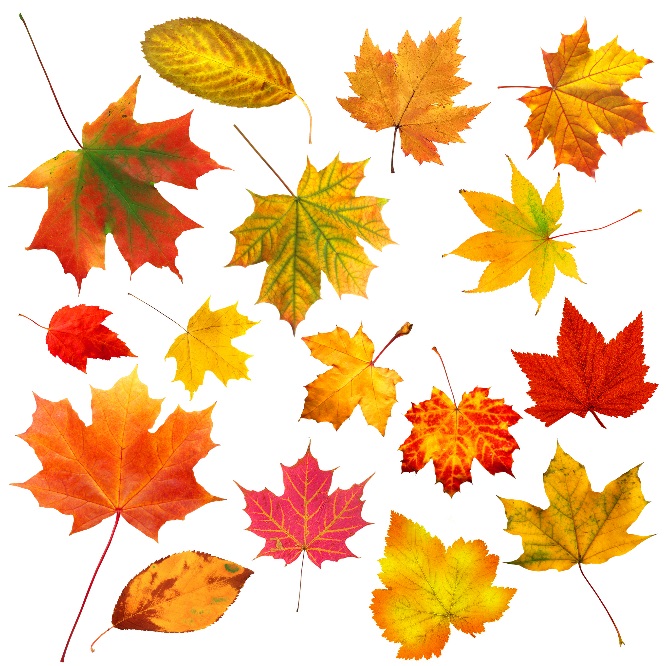 Adalw gwybodaeth Ydych chi’n cofio...?Ym mha dymor y digwyddodd hyn?O ble daeth y dawnswyr?Fel beth y mae’r bardd yn disgrifio sŵn y gwynt?Dewch o hyd i ansoddair sy’n disgrifio’r dawnsio.Disgrifiwch wisgoedd y dawnswyr.Sawl lliw sydd yn y gerdd?Beth wnaeth y bardd yn y pennill olaf ond un?Beth ddigwyddodd i’r dawnswyr yn y diwedd?Ym mhle digwyddodd y ddawns? Pam rydych chi’n meddwl bod y dawnswyr mewn gwisgoedd lliw?